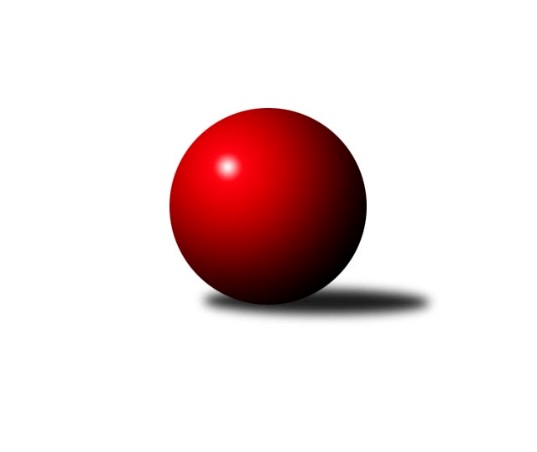 Č.15Ročník 2018/2019	3.3.2019Nejlepšího výkonu v tomto kole: 1765 dosáhlo družstvo: TJ Horní Benešov ˝E˝Meziokresní přebor-Bruntál, Opava 2018/2019Výsledky 15. kolaSouhrnný přehled výsledků:TJ Horní Benešov ˝E˝	- TJ Kovohutě Břidličná ˝C˝	8:2	1765:1646		25.2.TJ Sokol Chvalíkovice ˝B˝	- KK Minerva Opava ˝C˝	10:0	1621:1407		25.2.TJ Jiskra Rýmařov ˝C˝	- KS Moravský Beroun B	10:0	1729:1530		25.2.RSSK OSIR Raciborz	- TJ Opava ˝C˝		dohrávka		12.3.Tabulka družstev:	1.	TJ Jiskra Rýmařov ˝C˝	14	10	0	4	93 : 47 	 	 1614	20	2.	TJ Horní Benešov ˝E˝	13	10	0	3	88 : 42 	 	 1550	20	3.	RSSK OSIR Raciborz	12	9	0	3	85 : 35 	 	 1632	18	4.	TJ Sokol Chvalíkovice ˝B˝	14	8	0	6	73 : 67 	 	 1547	16	5.	TJ Kovohutě Břidličná ˝B˝	13	7	0	6	69 : 61 	 	 1532	14	6.	TJ Kovohutě Břidličná ˝C˝	14	7	0	7	71 : 69 	 	 1568	14	7.	KS Moravský Beroun B	13	4	0	9	46 : 84 	 	 1457	8	8.	KK Minerva Opava ˝C˝	13	3	0	10	39 : 91 	 	 1414	6	9.	TJ Opava ˝C˝	12	1	0	11	26 : 94 	 	 1415	2Podrobné výsledky kola:	 TJ Horní Benešov ˝E˝	1765	8:2	1646	TJ Kovohutě Břidličná ˝C˝	Roman Swaczyna	 	 225 	 220 		445 	 2:0 	 383 	 	209 	 174		Miroslav Smékal	Daniel Duškevič	 	 189 	 239 		428 	 2:0 	 409 	 	218 	 191		Ota Pidima	Petr Kozák	 	 200 	 235 		435 	 0:2 	 437 	 	221 	 216		Ivo Mrhal st.	Zdeněk Janák	 	 215 	 242 		457 	 2:0 	 417 	 	203 	 214		Jiří Procházkarozhodčí: vedoucí družstevNejlepší výkon utkání: 457 - Zdeněk Janák	 TJ Sokol Chvalíkovice ˝B˝	1621	10:0	1407	KK Minerva Opava ˝C˝	Jonas Mückstein	 	 233 	 193 		426 	 2:0 	 404 	 	201 	 203		Gabriela Beinhauerová	Marek Hrbáč	 	 160 	 227 		387 	 2:0 	 330 	 	148 	 182		Zuzana Šafránková	David Beinhauer	 	 212 	 216 		428 	 2:0 	 345 	 	171 	 174		Stanislav Troják	Jakub Hendrych	 	 198 	 182 		380 	 2:0 	 328 	 	158 	 170		Jaroslav Pelikánrozhodčí: Nejlepší výkon utkání: 428 - David Beinhauer	 TJ Jiskra Rýmařov ˝C˝	1729	10:0	1530	KS Moravský Beroun B	Pavel Švan	 	 214 	 235 		449 	 2:0 	 397 	 	195 	 202		Jiří Machala	Miroslav Langer	 	 210 	 198 		408 	 2:0 	 347 	 	174 	 173		Hana Zálešáková	Pavel Přikryl	 	 226 	 223 		449 	 2:0 	 436 	 	240 	 196		Mária Machalová	Stanislav Lichnovský	 	 215 	 208 		423 	 2:0 	 350 	 	157 	 193		Daniel Heroldrozhodčí: vedoucí družstevNejlepšího výkonu v tomto utkání: 449 kuželek dosáhli: Pavel Švan, Pavel PřikrylPořadí jednotlivců:	jméno hráče	družstvo	celkem	plné	dorážka	chyby	poměr kuž.	Maximum	1.	Leoš Řepka 	TJ Kovohutě Břidličná ˝B˝	419.00	289.7	129.3	8.3	6/7	(471)	2.	Mariusz Gierczak 	RSSK OSIR Raciborz	418.07	293.0	125.1	7.4	6/6	(435)	3.	Gabriela Beinhauerová 	KK Minerva Opava ˝C˝	414.67	288.0	126.7	7.3	7/7	(446)	4.	Jiří Procházka 	TJ Kovohutě Břidličná ˝C˝	414.09	284.7	129.4	6.0	7/7	(449)	5.	Petr Kozák 	TJ Horní Benešov ˝E˝	413.00	279.8	133.2	4.3	6/6	(450)	6.	Pavel Švan 	TJ Jiskra Rýmařov ˝C˝	412.90	283.8	129.1	6.4	7/7	(453)	7.	Krzysztof Wróblewski 	RSSK OSIR Raciborz	411.63	282.8	128.8	7.3	6/6	(442)	8.	Denis Vítek 	TJ Sokol Chvalíkovice ˝B˝	411.36	279.2	132.1	7.2	7/7	(462)	9.	Pavel Přikryl 	TJ Jiskra Rýmařov ˝C˝	410.58	287.6	123.0	6.6	7/7	(462)	10.	Artur Tokarski 	RSSK OSIR Raciborz	403.42	284.0	119.4	7.4	6/6	(422)	11.	Jerzy Kwasny 	RSSK OSIR Raciborz	402.20	279.6	122.6	7.0	5/6	(445)	12.	Jaroslav Zelinka 	TJ Kovohutě Břidličná ˝B˝	401.49	279.2	122.3	8.8	7/7	(428)	13.	Stanislav Lichnovský 	TJ Jiskra Rýmařov ˝C˝	401.43	277.5	123.9	6.3	7/7	(444)	14.	Ota Pidima 	TJ Kovohutě Břidličná ˝C˝	399.08	281.8	117.3	4.7	6/7	(420)	15.	David Beinhauer 	TJ Sokol Chvalíkovice ˝B˝	398.55	279.9	118.7	8.6	5/7	(428)	16.	Miroslav Langer 	TJ Jiskra Rýmařov ˝C˝	391.14	276.6	114.5	9.1	7/7	(450)	17.	Mária Machalová 	KS Moravský Beroun B	390.96	268.8	122.2	6.9	6/7	(436)	18.	Dalibor Krejčiřík 	TJ Sokol Chvalíkovice ˝B˝	387.92	274.9	113.0	10.6	6/7	(437)	19.	Anna Dosedělová 	TJ Kovohutě Břidličná ˝B˝	386.20	274.6	111.6	11.3	5/7	(408)	20.	Miroslav Petřek  st.	TJ Horní Benešov ˝E˝	384.86	270.3	114.6	8.5	5/6	(440)	21.	Roman Škrobánek 	TJ Opava ˝C˝	382.23	271.0	111.2	11.3	6/7	(404)	22.	Miroslav Smékal 	TJ Kovohutě Břidličná ˝C˝	379.37	273.9	105.5	10.0	7/7	(411)	23.	Roman Swaczyna 	TJ Horní Benešov ˝E˝	377.37	274.4	103.0	12.1	6/6	(445)	24.	Miroslav Zálešák 	KS Moravský Beroun B	369.40	272.9	96.5	12.6	5/7	(407)	25.	Josef Kočař 	TJ Kovohutě Břidličná ˝B˝	369.17	261.5	107.6	12.1	7/7	(414)	26.	Lukáš Záhumenský 	TJ Horní Benešov ˝E˝	366.40	262.8	103.6	11.6	5/6	(416)	27.	Daniel Herold 	KS Moravský Beroun B	354.13	260.8	93.3	15.4	5/7	(413)	28.	Hana Zálešáková 	KS Moravský Beroun B	351.78	260.8	90.9	15.0	6/7	(384)	29.	Zuzana Šafránková 	KK Minerva Opava ˝C˝	345.12	256.1	89.0	15.7	6/7	(395)	30.	Karel Michalka 	TJ Opava ˝C˝	342.83	250.9	92.0	14.6	7/7	(374)	31.	Vilibald Marker 	TJ Opava ˝C˝	328.83	237.4	91.5	18.1	6/7	(412)	32.	Stanislav Troják 	KK Minerva Opava ˝C˝	322.17	237.7	84.5	17.8	6/7	(374)		Karel Škrobánek 	TJ Opava ˝C˝	426.00	277.0	149.0	8.0	1/7	(426)		Dariusz Jaszewski 	RSSK OSIR Raciborz	418.00	279.0	139.0	0.0	1/6	(418)		Milan Franer 	TJ Opava ˝C˝	410.00	268.0	142.0	5.0	1/7	(410)		Zdeněk Janák 	TJ Horní Benešov ˝E˝	406.00	284.8	121.2	8.8	3/6	(473)		Ivo Mrhal  st.	TJ Kovohutě Břidličná ˝C˝	405.17	285.1	120.1	7.8	3/7	(437)		Jakub Hendrych 	TJ Sokol Chvalíkovice ˝B˝	404.00	272.5	131.5	4.0	1/7	(428)		Daniel Duškevič 	TJ Horní Benešov ˝E˝	403.50	279.3	124.2	9.8	2/6	(429)		Stanislav Brokl 	KK Minerva Opava ˝C˝	402.00	259.0	143.0	6.0	1/7	(402)		Jonas Mückstein 	TJ Sokol Chvalíkovice ˝B˝	400.38	276.4	124.0	6.2	4/7	(429)		Ladislav Stárek 	TJ Kovohutě Břidličná ˝C˝	387.25	284.5	102.8	10.3	2/7	(410)		Radek Fischer 	KK Minerva Opava ˝C˝	381.83	263.5	118.3	8.1	4/7	(441)		Pavel Veselka 	TJ Kovohutě Břidličná ˝C˝	379.62	274.5	105.1	12.5	3/7	(410)		Jiří Machala 	KS Moravský Beroun B	373.81	266.8	107.1	12.5	4/7	(429)		 		373.00	276.0	97.0	6.0	1/0	(373)		Slawomir Holynski 	RSSK OSIR Raciborz	372.25	267.8	104.5	9.5	2/6	(391)		Daniel Beinhauer 	TJ Sokol Chvalíkovice ˝B˝	368.75	262.8	105.9	14.6	4/7	(404)		Miroslav Janalík 	KS Moravský Beroun B	368.58	261.8	106.8	12.9	3/7	(385)		Luděk Bambušek 	TJ Jiskra Rýmařov ˝C˝	367.00	257.0	110.0	11.0	1/7	(388)		Ryszard Grygiel 	RSSK OSIR Raciborz	363.00	256.0	107.0	15.0	1/6	(363)		Petr Bracek 	TJ Opava ˝C˝	356.58	248.3	108.3	11.2	3/7	(396)		Vladislav Kobelár 	TJ Opava ˝C˝	355.00	257.4	97.6	15.5	4/7	(374)		Pavel Jašek 	TJ Opava ˝C˝	350.75	253.5	97.3	15.8	4/7	(374)		Oldřich Tomečka 	KK Minerva Opava ˝C˝	347.50	254.3	93.3	11.5	2/7	(362)		Marek Hrbáč 	TJ Sokol Chvalíkovice ˝B˝	339.75	251.4	88.4	15.6	4/7	(387)		Ivana Hajznerová 	KS Moravský Beroun B	332.50	239.4	93.1	14.8	4/7	(363)		Dominik Žiga 	TJ Sokol Chvalíkovice ˝B˝	324.50	233.5	91.0	17.0	1/7	(333)		Luděk Häusler 	TJ Kovohutě Břidličná ˝B˝	312.75	241.3	71.5	20.6	4/7	(362)		Jan Hroch 	TJ Kovohutě Břidličná ˝C˝	308.25	229.0	79.3	20.5	2/7	(325)		Jaroslav Pelikán 	KK Minerva Opava ˝C˝	306.29	234.9	71.4	21.9	4/7	(338)Sportovně technické informace:Starty náhradníků:registrační číslo	jméno a příjmení 	datum startu 	družstvo	číslo startu
Hráči dopsaní na soupisku:registrační číslo	jméno a příjmení 	datum startu 	družstvo	7409	Zdeněk Janák	25.02.2019	TJ Horní Benešov ˝E˝	25657	Jaroslav Pelikán	25.02.2019	KK Minerva Opava ˝C˝	25473	Marek Hrbáč	25.02.2019	TJ Sokol Chvalíkovice ˝B˝	Program dalšího kola:16. kolo4.3.2019	po	17:00	KK Minerva Opava ˝C˝ - RSSK OSIR Raciborz	4.3.2019	po	17:00	KS Moravský Beroun B - TJ Sokol Chvalíkovice ˝B˝	4.3.2019	po	17:00	TJ Opava ˝C˝ - TJ Horní Benešov ˝E˝	5.3.2019	út	17:00	TJ Kovohutě Břidličná ˝C˝ - TJ Kovohutě Břidličná ˝B˝	Nejlepší šestka kola - absolutněNejlepší šestka kola - absolutněNejlepší šestka kola - absolutněNejlepší šestka kola - absolutněNejlepší šestka kola - dle průměru kuželenNejlepší šestka kola - dle průměru kuželenNejlepší šestka kola - dle průměru kuželenNejlepší šestka kola - dle průměru kuželenNejlepší šestka kola - dle průměru kuželenPočetJménoNázev týmuVýkonPočetJménoNázev týmuPrůměr (%)Výkon3xZdeněk JanákHor.Beneš.E4573xZdeněk JanákHor.Beneš.E112.854577xPavel PřikrylRýmařov C4496xPavel PřikrylRýmařov C112.464499xPavel ŠvanRýmařov C4495xPavel ŠvanRýmařov C112.464493xRoman SwaczynaHor.Beneš.E4453xDavid BeinhauerChvalíkov. B110.724281xIvo Mrhal st.Břidličná C4376xMariusz GierczakRaciborz110.544182xMária MachalováMoravský Beroun B4363xJonas MücksteinChvalíkov. B110.21426